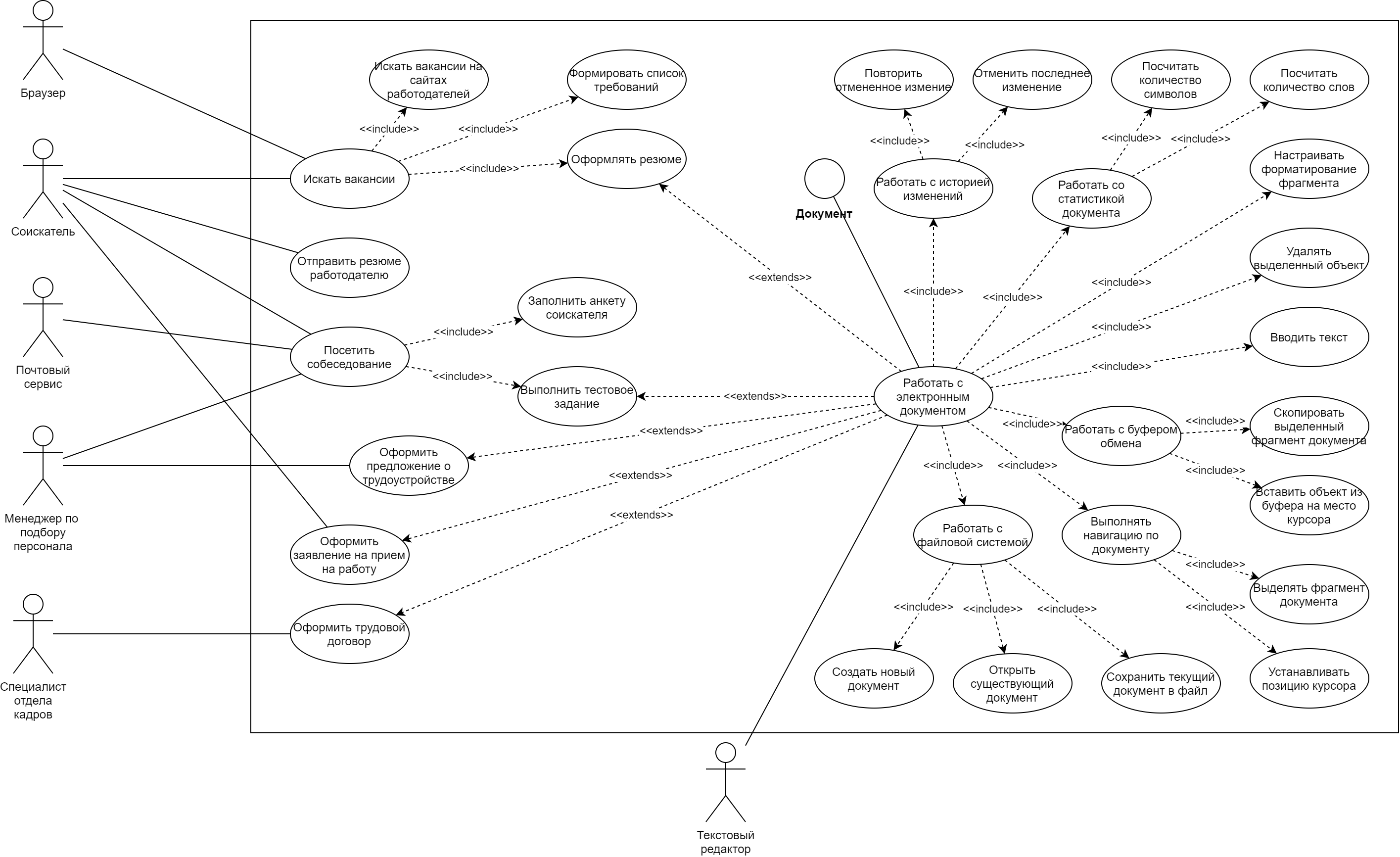 Актер (интерфейс)Функции (варианты использования)Браузер1) Искать вакансии.Соискатель1) Искать вакансии:       -Искать вакансии на сайтах работодателей;       -Формировать список требований;       -Оформлять резюме.2) Отправить резюме работодателю;3) Посетить собеседование:       -Заполнить анкету соискателя;       -Выполнить тестовое задание;4) Оформить заявление на прием на работу.Почтовый сервис1) Посетить собеседованиеМенеджер по подбору персонала1) Оформить предложение по трудоустройству;2) Посетить собеседованиеСпециалист отдела кадров1) Оформить трудовой договор.Текстовый редактор1) Работать с электронным документом:       -Работать с историей изменений:           *Повторить отмененное изменение;           *Отменить последнее изменение.       -Работать со статистикой документа:           *Посчитать количество символов;           *Посчитать количество слов.       -Настраивать форматирование документа;       -Удалять выделенный объект;       -Вводить текст;       -Работать с буфером обмена:           *Скопировать выделенный фрагмент     документа;            *Вставить объект из буфера на место курсора.       -Выполнять навигацию по документу:           *Выделять фрагмент документа;           *Устанавливать позицию курсора;       -Работать с файловой системой:           *Создать новый документ;           *Открыть существующий документ;           *Сохранить текущий документ в файл.